ТЕСТ ПО ОСНОВАМ ЗАКОНОДАТЕЛЬСТВА РФВариант 1.ЗАДАНИЯ 1-10. Выберите правильный вариант. Отметьте изображение российского флага.А) 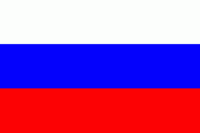 Б) 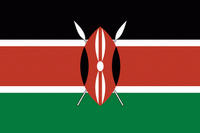 В)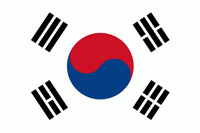 2. Основным документом, удостоверяющим личность в РФ, является … .А) паспортБ) квитанция об уплате государственной пошлиныВ) разрешение на работу3. Отметьте изображение российской валюты ...  . 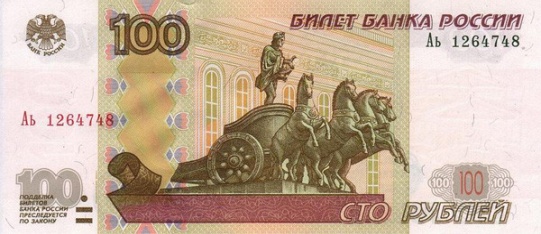 А)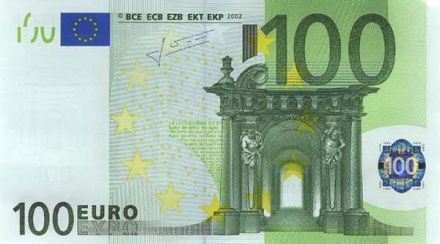 Б)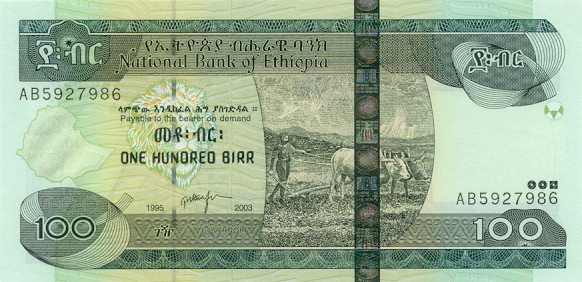 В) 4. ФМС России должна контролировать … .А) соблюдение таможенного законодательства Б) пребывание и проживание иностранцев в РоссииВ) работу полиции с иностранцами5. Если иностранный гражданин потерял в России свой паспорт, то для замены этого документа он должен пойти (обратиться) в … .А) МИД РоссииБ) ФМС РоссииВ) консульское учреждение государства своего гражданства6. Когда иностранный гражданин приезжает в Россию, он должен заполнить … .А) доверенностьБ) миграционную картуВ) квитанцию 7. ФМС России – это … .А) Федеральная медицинская служба РоссииБ) Федеральная миграционная служба РоссииВ) Федеральная милицейская служба России8. МВД России – это … .А) Министерство внутренних дел РоссииБ) Министерство внешних дел РоссииВ) Министерство военных дел России9. После приезда в Россию иностранец должен встать на учет по месту пребывания в течение … .А) 5 рабочих днейБ) 7 рабочих днейВ) 10 рабочих дней10. Иностранные граждане в России … .А) не могут заниматься предпринимательством Б) могут заниматься предпринимательством, но с ограничениями, которые предусмотрены закономВ) могут заниматься предпринимательством без ограничений